PSHE– Vocabulary Progression MapBelow are the vocabulary lists for PSHE. These give an indication of the words that we want children to become familiar with during each key stage. They are not intended as a test list but show the kind of language staff will use and explain in lessons to broaden pupils' PSHE vocabulary and understanding.PSHE– Vocabulary Progression MapBelow are the vocabulary lists for PSHE. These give an indication of the words that we want children to become familiar with during each key stage. They are not intended as a test list but show the kind of language staff will use and explain in lessons to broaden pupils' PSHE vocabulary and understanding.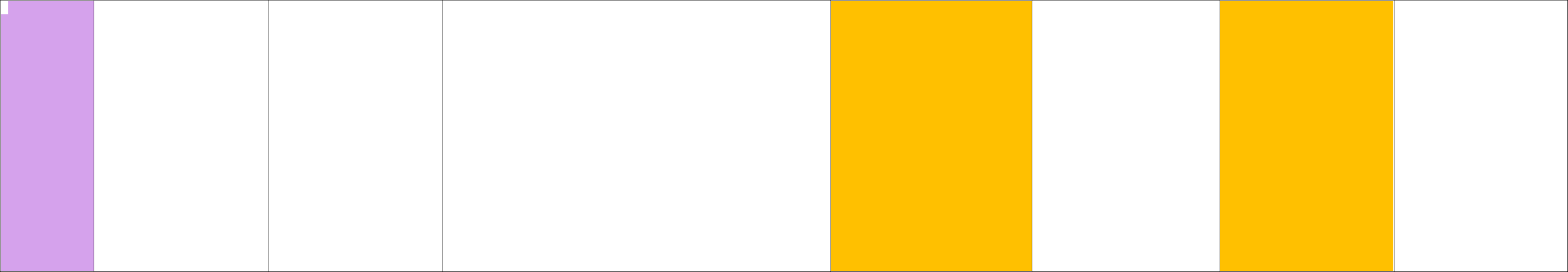 Year 6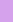 Healthy relationships / how a baby is made:Puberty, emotional, physical, behavioural, changes, attitudes, values, gender, stereotyping, age, religion, culture, values, relationships, friendships, differences, love, reproduction, human life cycle, reproductive organs, conception, pregnancy, womb, uterus, egg, ovum, menstruation, periods, responsibilities, parents, skills, qualities, erection, vagina, contraception, lifecycle, roles, sex, support, advice.What do we put in to our bodies?Tobacco, nicotine products, alcohol, solvents, medicines, legal and illegal drugs, risks, advice, support,age restrictions.Borrowing and EarningMoney:loans, credit cards, hire-purchase schemes, debt,manageable, unmanageable,reliable, enterprise, salary, risk,influence, careers.BallotVoteTaxesPolitical partyPrime ministerEconomyWelfare stateNHSDemocracyManifestoPSHESex & RelationshipDrug, alcohol and tobaccoKeeping safe and managing riskMental health and emotionalPhysical health and wellbeingCareers, financial capabilityIdentity, society andRights Respecting (RRSA)Educationeducationwellbeingand economic wellbeingequality(RSE)EYFSRulesReal, fake, danger, good touch,Happy, sad,Healthy, unhealthy, exercisejob, moneySame, differentNeeds, wants, rulesDangerbad touch, pants, private.Year 1What do we put in ourFeeling Safe:Feelings:Fun Times:My money:Me and others:Respectbodies?Real, imaginary, danger, secret,Feelings words,food, drink, celebration, same,earn, win, find, presents, pocketSpecial, different, dilemma,Responsiblebodies?Real, imaginary, danger, secret,Feelings words,food, drink, celebration, same,earn, win, find, presents, pocketSpecial, different, dilemma,ResponsibleSubstance, harmful, rules,trust, good touch, bad touch,worried, excited, nervous,different, choice, active, protect,money, borrow, benefits, save,responsibility, challenge,RulesDangerous, feelingsunsafe worried, private,angry, same, different, emotion,damage, sun, effect, games,choices, jobsunhelpful, helpful, behaviour,community, help, safetyloss, challenge, differentsafety, cultures, world, countries,problem, co-operative.special times.Year 2Boys, girls and families:What do we put in to ourIndoors and Outdoors:Friendships:What keeps me healthy?RespectFamily, same, different, boy,bodies:Emergency, safe, responsible.Care, excluded, friend, difficult,Healthy diet, oral health, physicalResponsiblegirl, babies, male, female,Medicine, healthy, pharmacy,Rules, unsafe, hazards, roadproblems, resolveactivity, active, sleep, vaccinationRulesnew life cycle, birth, bodydoctor, safety, asthma,safety, fire safety, danger.routine, hygiene, food, rest,Rightsparts, timeline, order, vagina,instructions.routines.penis, growing, changing.Year 3What do we put in to ourBullying: see it, say it, stop it:Strengths and challenges:What helps me choose?Saving, spending andCelebrating Difference:Fairbodies?Bullying, unacceptable, falling out,Goal, challenge, skill, attribute,Eat well Guide, influences, brands,budgeting:Family, culture,  age, gender,Rulesbodies?Bullying, unacceptable, falling out,Goal, challenge, skill, attribute,Eat well Guide, influences, brands,budgeting:Family, culture,  age, gender,RulesDrug, tobacco, smoking,racism, cyber bullying, bystander,put up, put down, set-back,packaging, taste, cost, valueManufacture, pressure,personal interests, belief,Rightssecond hand smoke, smokehelp, support, bully, cyber, PhysicalFriend, Kindness, EmotionsRole model, Qualities, Teaseddecisions, value, spend, shift,community, diverse, viewResponsibilitiesfree, medicine, harmful,Unkind, Mental health, FeelingsFeelings, Care, ConflictFeelings, Diverse, Judgefull-time, part-time, shift, paid,Different, Similar, DiverseRespectasthma, instructions.Emotions, Unhappy, DifferencesQualities impact mental healthBeautiful, Admire, Influenceunpaid, Charity, Fund raiserRespect, ViewsConflictPower, Bystander, Empathy,Celebrate, Goals, PositivePositive, Food, Choices, ActiveCommunity, Saving, JobsExperiences, ExpectationsDisagreementAcceptance, Courage, FeelingsHealthyWorld of work, OccupationGroupHelpWitnessWage / salary , budgetSafeRiskResolveYear 4Growing up and changing:What do we put in to ourPlaying safe:What is important to me?Saving, spending andDemocracy:RulesBaby, toddler, school aged,bodies?Age classification, computer game,Religious diet, cultural diet, moralbudgeting:Democracy, vote, election,Lawsteenager, adult, elder,Caffeine, alcohol, tobacco,pressure, Choices, Habitsdiet, ethical, fair trade, farming,Savinginfluence, organisation,RightsAge, difference, physicalnicotine, alcohol, risk, habit,Gaming, Road, rail, water safetyseasonality, consumers, screenMoneycouncil, government,Responsibilitieschanges, puberty,addiction, age restrictions.Buildings, Safety, Dangertime, health, wellbeing, food,Budgetresources, communityCommunityreproduction,Drugs, Legal, IllegalHazards, Fireworks, Emergencychoices, sleep.Pocket moneyBritish Values, CustomsAntiStereotyping,Prescribed, HarmfulFirst aid, Help , Police, Fire brigadeBirthplace, Extended families-socialIndividual, menstruation,Substances, HeartAmbulanceCitizen, Etiquette, DiverseRoad safetyperiods,  wet dreams,Lungs, Brain, StomachStereotype, Racism, Powermasturbation,Peer pressure, MedicineSuperiorityRelationship, sex cells,Behaviour, Drug usesperm, egg, hygiene,grooming, clean, strategies.Anxious, LifecycleGrow, ChangeStrategies, EmotionsRelationships, Support ,AdviceYear 5What do we put in to ourWhen things go wrongDealing with feelingsIn the mediaStereotypes, discriminationRightbodies?Influence, trustworthy, domesticConflict, change, emotion, loss,Misleading, marketing, consumers,and prejudice (includingResponsibilitybodies?Influence, trustworthy, domesticConflict, change, emotion, loss,Misleading, marketing, consumers,and prejudice (includingResponsibilityCigarette, e-cigarette, shisha,violence, abuse, violence,grief, bereavementadvertising, role model, media,homophobia)Entitlementcannabis, health, money,problems, Peer pressure, Put downreality, manipulateStereotype, homophobic,MPalcohol, tobacco, nicotine,Pressure, Peer mediator, Risksexist, disability, trans phobic,Sheltermedia, influence, pressure,Predict, Potentialdiscrimination, gender, roleEducationchoice, age restrictions,Hazard, High/ medium/ low riskmodels, prejudice, CommunityHealthcareSubstance, MedicineAssessing, ResponsibilityLaws, Anti-social,SafetyLegal, Illegal, DrugsOnline safety, RelationshipsResponsibility, OrganisationsAsk Frank, Effects, RisksRisk, DangerResearch, Migration, rights,Prescribed, Solvents, Alcoholresponsibilities, conflict,Tobacco, Role modelsorganisation, homeless,charity, LesbianTransgenderStep families/ blendedfamilies, Reflect, Respect(+names of religions)Diverse, StereotypeRelationshipsReligions, GayKeeping safe out and about (andHealthy Minds:FGM)Mental health, mood, feelings,Peer pressure, consequence, anti-mind,social, law, peer pressure,strategies,independent, gangs, youths,supportbehaviour, protected.stigmadiscrimination